A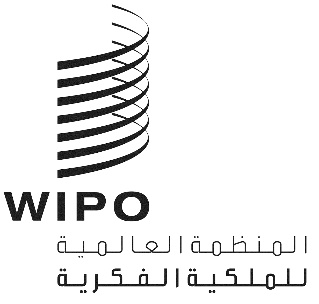 MM/LD/WG/18/5الأصل: بالإنكليزيةالتاريخ: 13 أغسطس 2020الفريق العامل المعني بالتطوير القانوني لنظام مدريد بشأن التسجيل الدولي للعلاماتالدورة الثامنة عشرةجنيف، من 12 إلى 16 أكتوبر 2020دراسة عن الآثار المالية والجدوى التقنية للإدراج التدريجي للغات العربية والصينية والروسية في نظام مدريدوثيقة من إعداد المكتب الدوليأولا.	مقدمةناقش الفريق العامل المعني بالتطوير القانوني لنظام مدريد بشأن التسجيل الدولي للعلامات (المشار إليهما فيما يلي بعبارتي "الفريق العامل" و"نظام مدريد")، في دورته السابعة عشرة، التي عُقدت في جنيف في الفترة من 22 إلى 26 يوليو 2019، الوثيقة MM/LD/WG/17/7 Rev. التي عرضت خيارات ممكنة لإدراج لغات جديدة في نظام مدريد، لا سيما الصينية والروسية. كما ناقش الفريق العامل الوثيقة MM/LD/WG/17/10 التي تتضمن اقتراحًا مقدَّمًا من وفود الجزائر والبحرين ومصر والمغرب وعمان والسودان والجمهورية العربية السورية وتونس بشأن إدخال اللغة العربية في نظام مدريد.وطلب الفريق العامل من المكتب الدولي إعداد دراسة وافية عن الآثار المالية والجدوى التقنية (بما يشمل تقييماً لأدوات الويبو المتاحة حالياً) فيما يتعلق بالإدراج التدريجي للغات العربية والصينية والروسية في نظام مدريد، وموافاته بتلك الدراسة لينظر فيها إبّان دورته الثامنة عشرة. وبناءً على طلب الفريق العامل، تناقش هذه الوثيقة الآثار المالية والجدوى التقنية للإدراج التدريجي للغات المذكورة أعلاه، كما تقدم تقييماً لتوافر أدوات نظام مدريد باللغات العربية والصينية والإنكليزية والفرنسية والإسبانية والروسية. وتحتوي هذه الوثيقة أيضًا على اقتراح بشأن إدراج اللغات العربية والصينية والروسية كلغات إيداع.ثانيا.	الآثار المالية والجدوى التقنيةعرضت الوثيقة MM/LD/WG/17/7 Rev. خيارات ممكنة لإدراج لغات جديدة، وأوضحت أن الخيارات تزداد تعقيدًا بزيادة الخصائص المضافة إليها، كما تترتب على ذلك زيادة في الآثار التشغيلية والمالية. ويورد المرفق الأول للوثيقة الحالية الآثار المالية المترتبة على الإدراج المتزامن للغات العربية والصينية والروسية بالنسبة لكل من الخيارات المذكورة.وستتطلب جميع خيارات التنفيذ استثماراً أولياً قدره 750,000 فرنك سويسري، أي ما يعادل ثلاثة عقود بموجب خدمات المتعاقدين الفرديين لمدة عامين، وذلك لضمان توفر جميع المعلومات والخدمات المعنية باللغات الجديدة المقترحة.وفيما يخص خيار لغة الإيداع فإنه سيتطلب استثمارًا أوليًا قدره 160,000 فرنك سويسري لإجراء التغييرات اللازمة على أنظمة تكنولوجيا المعلومات والاتصالات في المكتب الدولي. فضلاً عن ذلك، يقدر المكتب الدولي أنه لو كان هذا الخيار قد جرى تشغيله في عام 2020، كان من الممكن أن يتكبد المكتب تكاليف تشغيل إضافية تصل إلى 824,426 فرنكًا سويسريًا من جراء الاستعانة بمصادر خارجية لإنجاز أعمال الترجمة ومن جراء عقود خدمات المتعاقدين الفرديين اللازمة لمراقبة جودة هذه الأعمال. وسيتطلب خيار لغة المعالجة استثمارًا قدره 310,000 فرنك سويسري لإجراء التغييرات اللازمة على أنظمة تكنولوجيا المعلومات والاتصالات في المكتب الدولي. ومن المقدر أن تكون التكاليف التشغيلية لهذا الخيار مماثلة لتلك الخاصة بخيار لغة الإيداع.وستتطلب خيارات لغة الإرسال ولغة التبليغ ولغة العمل استثمارًا قدره310,000  فرنك سويسري لإجراء التغييرات اللازمة على أنظمة تكنولوجيا المعلومات والاتصالات في المكتب الدولي. ومع ذلك، فإن التكاليف التشغيلية ستكون مختلفة. فالمكتب الدولي يقدر أنه لو كانت الخيارات المذكورة قد جرى تشغيلها في عام 2020، فإنه كان من الممكن أن يتكبد تكاليف تشغيل إضافية تصل إلى 835,989 فرنكًا سويسريًا لخيار لغة الإرسال؛ و4,671,321 فرنكًا سويسريًا لخيار لغة التبليغ؛ و19,492,706 فرنكات سويسرية لخيار لغة العمل.ومن ثم فإنه، من المنظور المالي، وبالنظر إلى الإيرادات والنفقات المتوقعة لاتحاد مدريد خلال الثنائية 2020-2021، لا يُعتبر خيارا لغة التبليغ ولغة العمل خيارين معقولين. وفي حين أن التقدم التكنولوجي قد يوفر ترجمة آلية عالية الجودة في المستقبل، إلا أن الأمر سيستغرق وقتًا حتى يكون لهذا التقدم تأثير مالي إيجابي يخفف عبء الترجمة في المكتب الدولي. فضلاً عن ذلك، نظرًا إلى حالة عدم اليقين الاقتصادي العالمي الحالية، من المستحسن اتباع نهج حذر عندما يتعلق الأمر بزيادة الإنفاق.أما من المنظور التقني، فإن جميع خيارات الإدراج المتزامن للغات العربية والصينية والروسية تعتبر مجدية، ولكن بدرجات تعقيد متفاوتة. ويعتبر خيار لغة الإيداع هو الخيار الأقل تعقيدًا ومشقة. وستتطلب جميع الخيارات الأخرى تغييرات معقدة في أنظمة تكنولوجيا المعلومات والاتصالات في المكتب الدولي واستثمارات أكبر.ثالثا.	تقييم توافر أدوات نظام مدريديقدم المرفق الثاني من هذه الوثيقة لمحة عامة عن توافر أدوات نظام مدريد ومعلوماته باللغات العربية والصينية والإنكليزية والفرنسية والإسبانية والروسية.وتتوفر المعلومات الأهم، مثل وثائق الفريق العامل وجمعية اتحاد مدريد، والموقع الإلكتروني لنظام مدريد والنصوص القانونية، بجميع اللغات المذكورة. ومع ذلك، فإن قواعد البيانات، فضلاً عن أدوات التصنيف والإيداع والإدارة والتبليغ، متوفرة في الغالب باللغات الإنكليزية والفرنسية والإسبانية فقط.وكما ذُكر سابقًا، سيستثمر المكتب الدولي لضمان إتاحة الخدمات والمعلومات المعنية باللغات الجديدة قبل إدراجها في نظام مدريد. فعلى سبيل المثال، لإدراج لغات إيداع جديدة، سيضمن المكتب الدولي أن تكون واجهة مرصد مدريد وقاعدة البيانات الخاصة بأعضاء نظام مدريد وأدوات الإيداع متوفرة بهذه اللغات.ولا يمكن إدراج لغات جديدة في نظام مدريد قبل أن تتوفر جميع المؤشرات في قاعدة بيانات أداة إدارة السلع والخدمات في نظام مدريد باللغات الجديدة المقترحة. وتحتوي قاعدة بيانات أداة إدارة السلع والخدمات على أكثر من 106,000 مؤشر باللغة الإنكليزية، وهي اللغة التي تتميز بأعلى عدد من المؤشرات. وفي المتوسط، يضيف المكتب الدولي حوالي 500 مؤشر إلى قاعدة بيانات أداة إدارة السلع والخدمات كل شهر. وفي الوقت نفسه، تحتوي قاعدة بيانات أداة إدارة السلع والخدمات على ما يقرب من 26,000 مصطلح باللغة العربية؛ وما يقرب من 34,000 باللغة الصينية؛ وأكثر من 32,000 باللغة الروسية. وسيكون التعاون النشط من الأطراف المتعاقدة المعنية أمرًا ضروريًا لضمان تحديث قاعدة بيانات أداة إدارة السلع والخدمات باللغات المندرجة حديثًا وبقائها محدثة باستمرار.رابعا.	الطريقة الممكنة للمضي قدماًنظراً إلى تعقيدات تغيير أنظمة تكنولوجيا المعلومات والاتصالات والآثار المالية المحتملة، يقترح المكتب الدولي ـ كطريقة ممكنة للمضي قدمًا ـ إدراج اللغات العربية والصينية والروسية كلغات إيداع. وحينئذ سيحتاج المكتب الدولي إلى ما لا يقل عن سنتين لضمان توفر جميع المعلومات والخدمات بجميع اللغات وإدراج التغييرات المطلوبة على أنظمة تكنولوجيا المعلومات والاتصالات.فضلاً عن ذلك، يقترح المكتب الدولي أن يخضع هذا الإدراج للمراجعة بعد فترة لا تقل عن خمس سنوات لتقييم أثره التشغيلي والمالي. وبعد هذا التقييم، من الممكن اتخاذ قرار بشأن ما إذا كان ينبغي المضي قدمًا نحو خيار لغة المعالجة أو الإرسال.ويعرض المرفق الثالث لهذه الوثيقة التعديلات المطلوب إدخالها على اللائحة التنفيذية لبروتوكول اتفاق مدريد بشأن التسجيل الدولي للعلامات (المشار إليها فيما يلي باسم "اللائحة التنفيذية") لإدراج اللغات العربية والصينية والروسية كلغات إيداع. ويُقترح تعديل القاعدة 6(1) من اللائحة التنفيذية لتوفير إمكانية إدراج هذه اللغات كلغات إيداع.ويُقترح أيضًا تعديل البند "3" من القاعدة 6(2) من اللائحة التنفيذية لإلزام المكاتب بإخطار المكتب الدولي بما إذا كانت ترغب في تلقي الإخطارات بالإنكليزية أو الفرنسية أو الإسبانية. ولن يكون لهذا التعديل أي آثار عملية لأن جميع المكاتب أخطرت المكتب الدولي بلغة التبليغ الخاصة بها.ويُقترح تعديل البند "4" من القاعدة 6(2) من اللائحة التنفيذية لكي تؤخذ في الحسبان التبليغات المرسلة من المكتب الدولي إلى المودعين وأصحاب التسجيلات الدولية في حالة إيداع الطلب باللغات الإنكليزية أو الفرنسية أو الإسبانية. وثمة بند جديد ـ رقم "5" ـ مقترح إدخاله على القاعدة نفسها لكي تؤخذ في الحسبان التبليغات المرسلة من المكتب الدولي إلى المودعين وأصحاب التسجيلات الدولية عند إيداع الطلب بلغة غير اللغات المذكورة أعلاه.ويُقترح تعديل البند "12" من القاعدة 9(4)(أ) من اللائحة التنفيذية بحيث يشترط أنه، إذا كانت العلامة تتكون كليًا أو جزئياً من حروف غير الحروف اللاتينية وأرقام غير الأرقام العربية، وكان الطلب الدولي قد أودع بلغة غير اللغة الإنكليزية أو الفرنسية أو الإسبانية، على مودع الطلب أن يوفر كتابة لهذه الحروف بحروف لاتينية، ويجب أن تتمشى الكتابة بالحروف اللاتينية مع الكتابة الصوتية لواحدة من هذه اللغات، وعلى المودع أن يذكر اللغة المعنية. ومن الممكن أن تتضمن التعليمات الإدارية لتطبيق بروتوكول اتفاق مدريد بشأن التسجيل الدولي للعلامات حكمًا مماثلاً بشأن الأسماء المكتوبة بحروف غير الحروف اللاتينية. وقد تشترط التعليمات أيضًا تقديم العناوين بالحروف اللاتينية.ويُقترح إضافة بند جديد ـ رقم "16" ـ إلى القاعدة 9(4)(أ) من اللائحة التنفيذية يلزم المودعين بأن يبينوا ما إذا كانوا يرغبون في تلقي التبليغات من المكتب الدولي بالإنكليزية أو الفرنسية أو الإسبانية، إذا لم يكن الطلب الدولي مودعًا بإحدى هذه اللغات. وهذه القاعدة الجديدة ستستدعي إجراء تعديلات صغيرة مترتبة عليها في البندين "14" و"15" من القاعدة نفسها.ويُقترح تعديل البند "3" من القاعدة 9(4)(ب) من اللائحة التنفيذية للسماح للمودعين، حيثما أمكن، بتقديم ترجمة للعلامة باللغات العربية والصينية والروسية، بالإضافة إلى الإنكليزية والفرنسية والإسبانية.وأخيرًا، يُقترح أن تدخل التعديلات المقترحة على القاعدتين 6 و9 من اللائحة التنفيذية حيز التنفيذ في موعد لا يتجاوز 1 فبراير 2024.إن الفريق العامل مدعو إلى:"1"	النظر في الاقتراحات المُقدَّمة في هذه الوثيقة،"2"	وتوصية جمعية اتحاد مدريد باعتماد التعديلات المقترحة على اللائحة التنفيذية، كما ترد في المرفق الثالث لهذه الوثيقة أو بصيغة معدلة، مع تحديد تاريخ دخولها حيز التنفيذ.[يلي ذلك المرفق الأول]المرفق الأول: تكلفة إدراج اللغات العربية والصينية والروسية في نظام مدريدأولا.	تكاليف الترجمةيستند هذا التقدير إلى توقعات مدتها 5 سنوات بشأن عدد الطلبات الدولية، وهي من إعداد إدارة الاقتصاد وتحليل البيانات في المنظمة العالمية للملكية الفكرية (الويبو). ويُظهر التقدير تكلفة الترجمة الإضافية فيما يتعلق بالإدراج المتزامن للغات العربية والصينية والروسية فقط، وذلك في إطار ممارسة الترجمة غير المباشرة، مع اعتماد اللغة الإنكليزية كلغة وسيطة.ومن المرجح أن تستعين مكاتب الجزائر والبحرين ومصر والمغرب وعمان والسودان والجمهورية العربية السورية وتونس باللغة العربية في تقديم الطلبات الدولية وفي التواصل. أما بالنسبة للغة الصينية، فإن مكتب الصين هو المكتب الوحيد الذي يحتمل أن يستخدمها في تقديم الطلبات الدولية وفي التواصل. ومن المرجح أن تستعين مكاتب أرمينيا وأذربيجان وبيلاروسيا وكازاخستان وقيرغيزستان والاتحاد الروسي وطاجيكستان وتركمانستان وأوزبكستان باللغة الروسية في تقديم الطلبات الدولية وفي التواصل.ويفترض التقدير أنه، حيثما أمكن، سيختار المودعون وأصحاب التسجيلات الدولية والمكاتب من الأطراف المتعاقدة المختارة التواصل باللغة الجديدة، وهو ما يُرجّح أن يحدث. وحينئذ، سيكون الأثر المالي لإدراج لغات جديدة كلغات إيداع أو معالجة فوريًا لأنه من المرجح أن المودعين من الأطراف المتعاقدة المذكورة أعلاه سوف يودعون باللغات الجديدة بمجرد إتاحة هذا الخيار.وسوف يتراكم الأثر المالي المذكور أعلاه في العام التالي لإدراج اللغات الجديدة كلغات إرسال أو تبليغ أو عمل، لأنه بالرغم من أن المودعين وأصحاب التسجيلات الدولية من الأطراف المتعاقدة المختارة سيودعون الطلبات والالتماسات على الفور باللغات الجديدة، إلا أن المكاتب المعنية سوف تستغرق بعض الوقت لكي ترسل القرارات بهذه اللغات.ويفترض التقدير أنه في عام 2020، كان المكتب الدولي سيترجم 20 في المائة من الكلمات باللغات الجديدة آليًا، دون تدخل بشري، وأن هذه النسبة ستزداد بنسبة 2.5 في المائة كل عام. وكان المكتب الدولي سيستعين بمصادر خارجية لترجمة المؤشرات التي لا يمكن ترجمتها آليًا. وتبلغ رسوم ترجمة الكلمة بين الإنكليزية والعربية 0.28 فرنك سويسري؛ والصينية، 0.157 فرنك سويسري؛ والروسية: 0.23 فرنك سويسري. ويخضع ما نسبته سبعة بالمائة من أعمال الترجمة الخارجية لمراقبة الجودة بواسطة مترجم داخلي في الويبو.ويمكن أن تؤثر عدة عوامل خارجية على هذا التقدير، على سبيل المثال، احتمالية استعانة المودعين بالمؤشرات الموجودة في قاعدة بيانات أداة إدارة السلع والخدمات في نظام مدريد أو عزوفهم عنها، أو حدوث تأثير إيجابي على اتجاهات الإيداع بعد إدراج لغات جديدة، أو انضمام أطراف متعاقدة من التي يُحتمل أن تتواصل بلغة من اللغات الجديدة.(ألف)		لغة الإيداع أو المعالجةستكون لخياري لغة الإيداع ولغة المعالجة الآثار نفسها المترتبة على تكلفة الترجمة. ومع ذلك، فإن خيار لغة المعالجة ستكون له آثار أعلى على تكلفة تكنولوجيا المعلومات والاتصالات. يرجى ملاحظة ما يلي.  في كل من خياري لغة الإيداع ولغة المعالجة، يمكن لمكتب المنشأ أن يسمح للمودعين بإيداع الطلبات الدولية باللغات الجديدة.وفي خيار لغة الإيداع، سيتواصل المكتب الدولي مع المودع وصاحب التسجيل الدولي باللغات الإنكليزية أو الفرنسية أو الإسبانية، بناءً على طلبهما.وفي المقابل، في خيار لغة المعالجة، يمكن للمكتب الدولي أن يتواصل مع المودع ومكتب المنشأ بلغة الطلب الدولي.وبمجرد تسجيل العلامة، ستظل إدارة التسجيل الدولي الناجم عن الطلب باللغة الإنكليزية أو الفرنسية أو الإسبانية.(باء)		لغة الإرسال في خيار لغة الإرسال، يجوز أن يسمح مكتب المنشأ للمودعين بإيداع الطلبات الدولية باللغات الجديدة، وسيتواصل المكتب الدولي معهم بهذه اللغة.وبمجرد تسجيل العلامة، يجوز للمودعين الذين أودعوا بلغة جديدة أن يقدموا الالتماسات إلى المكتب الدولي فيما يتعلق بالتسجيل الدولي الناجم عن الطلب بهذه اللغة الجديدة.ويجوز لمكاتب الأطراف المتعاقدة المعينة أن تختار تلقي الإخطارات من المكتب الدولي بلغة الطلب الدولي، إذا كان الطلب مودعًا بلغة جديدة، وإرسال القرارات بهذه اللغة بالنسبة للتسجيلات الدولية المعنية فقط.وسيستمر تطبيق النظام الثلاثي اللغات الحالي في جميع الحالات الأخرى.(جيم)		لغة التبليغ في خيار لغة التبليغ، يجوز للمودعين وأصحاب التسجيلات الدولية والمكاتب التواصل مع المكتب الدولي وطلب تلقي التبليغات منه بأي لغة، بما في ذلك اللغات الجديدة.ولن يترجم المكتب الدولي إلى اللغات الجديدة إلا عند الضرورة للتواصل مع المودع أو صاحب التسجيل الدولي أو المكتب.وسيستمر تطبيق النظام الثلاثي اللغات الحالي في جميع الحالات الأخرى. (دال)		لغة العمل في خيار لغة العمل، يجوز للمودعين وأصحاب التسجيلات الدولية والمكاتب التواصل مع المكتب الدولي وطلب تلقي التبليغات منه بأي لغة، بما في ذلك اللغات الجديدة.وسيجري المكتب الدولي الترجمات اللازمة لأغراض التقييد والنشر والإخطار بجميع اللغات، بما في ذلك اللغات الجديدة.ثانيا.	الآثار المترتبة على الموارد البشريةلن يؤثر إدراج لغات جديدة بشكل مباشر على عدد الفاحصين المطلوبين لمعالجة الطلبات الدولية والتماسات التدوين والتبليغات من المكاتب، فعدد الفاحصين المطلوبين منوط بعدد المعاملات، بغض النظر عن اللغة التي تُعالج بها.ولا يتأتى للمكتب الدولي أن يدرج لغات جديدة في نظام مدريد دون امتلاكه المهارات اللازمة للترجمة من هذه اللغات إلى الإنكليزية ومراقبة جودة أعمال الترجمة التي تُسند إلى مصادر خارجية.ومن ثم، فإنه بعد اعتماد إدراج اللغات الجديدة، سيُعيّن المكتب الدولي ثلاثة مترجمين، بموجب عقود خدمات المتعاقدين الفرديين، لضمان إتاحة جميع المعلومات والخدمات المعنية باللغات الجديدة. وبمجرد بدء العمل على إدراج اللغات الجديدة، ستترجم هذه الموارد البشرية أو تراقب جودة أعمال الترجمة المُسندة إلى مصادر خارجية.وفيما يخص خيارات لغة الإيداع ولغة المعالجة ولغة الإرسال ولغة التبليغ، بوسع مترجم واحد أن يتحمل عبء أعمال مراقبة الجودة لكل لغة جديدة. أما في حالة لغة العمل، سيلزم لكل لغة جديدة ثلاثة مترجمين. وقد يكلف إبرام عقد بموجب خدمات المتعاقدين الفرديين مع مترجم من المستوى ف-1 أو ف-4 ما بين 100،000 و150،000 فرنك سويسري في السنة، بحسب الخبرة. ونحن نقدر أن كل عقد بموجب خدمات المتعاقدين الفرديين سيتطلب استثمارًا يقارب 125,000 فرنك سويسري سنويًا.ويمتلك المكتب الدولي، ولا سيما سجل مدريد موارد بشرية متقنة للغات الجديدة المقترحة. فضلاً عن ذلك، من شأن اتباع نهج تدريجي لإدراج لغات جديدة أن يضمن توفير الوقت لسجل مدريد لتعزيز قدرته اللغوية في جميع مجالاته، عندما تصبح الوظائف متاحة.ثالثا.	التحديثات المطلوبة على صعيد تكنولوجيا المعلومات والاتصالات لإدراج لغات جديدة في نظام مدريد (ألف)	بالنسبة لخيار لغة الإيداعيحتمل تحديث خدمة الإيداع الإلكتروني في نظام مدريد وخدمة التواصل الإلكتروني في نظام مدريد للسماح بالإيداع بلغات جديدة تبعا للمكاتب التي تستخدمها؛ واتباع الترجمة الأولية كخطوة جديدة في سير العمل بشأن الطلب؛ وتحديث أنظمة الاستعلامات لعرض اللغة الجديدة؛ وتحديث أنظمة النشر لتجاهل اللغات الجديدة.وستتطلب التحديثات اللازمة لإدراج لغات إيداع جديدة استثمارًا قدره 160,000 فرنك سويسري تقريبًا.(باء)	بالنسبة لخيار لغة المعالجةيحتمل تحديث خدمة الإيداع الإلكتروني في نظام مدريد وخدمة التواصل الإلكتروني في نظام مدريد للسماح بالإيداع بلغات جديدة تبعا للمكاتب التي تستخدمها؛ وتحديث أنظمة فحص الطلبات والاستعلام لعرض اللغة الجديدة؛ وتحديث أداة التصنيف الداخلية ("شجرة الكريسماس") لدعم اللغة الجديدة؛ وترجمة جميع الرسائل المتعلقة بمخالفات الطلب إلى اللغة الجديدة وإجراء الاختبارات؛ وتعديل عمليات الترجمة لإضافة خطوة الترجمة من اللغة الجديدة إلى الإنكليزية والفرنسية والإسبانية والعكس؛ وتحديث أنظمة النشر لتجاهل اللغات الجديدة.(جيم)	بالنسبة لجميع الخيارات الأخرىيحتمل تحديث خدمة الإيداع الإلكتروني في نظام مدريد وخدمة التواصل الإلكتروني في نظام مدريد للسماح بالإيداع بلغات جديدة تبعا للمكاتب التي تستخدمها؛ وتحديث جميع أنظمة الفحص والاستعلام لعرض اللغة الجديدة؛ وتحديث أداة التصنيف الداخلية ("شجرة الكريسماس") لدعم اللغة الجديدة؛ وترجمة جميع رسائل المخالفات فيما يخص جميع المعاملات إلى اللغة الجديدة وإجراء الاختبارات؛ وتعديل عمليات الترجمة لإضافة خطوة للترجمة من اللغة الجديدة إلى الإنكليزية والفرنسية والإسبانية وبالعكس؛ وتحديث أنظمة النشر لمعالجة اللغات الجديدة؛ وتحديث أدوات الويب لمعالجة اللغة الجديدة والتحقق من صحتها عند استخدامها.وستتطلب التحديثات اللازمة لإدراج لغات جديدة كلغات معالجة أو إرسال أو تبليغ أو عمل استثمارًا قدره 310,000 فرنك سويسري تقريبًا.[يلي ذلك المرفق الثاني]المرفق الثاني: تقييم توافر أدوات نظام مدريد باللغات العربية والصينية والإنكليزية والفرنسية والإسبانية والروسية[يلي ذلك المرفق الثالث]المرفق الثالث: التعديلات المقترحة على اللائحة التنفيذية لبروتوكول اتفاق مدريد بشأن التسجيل الدولي للعلاماتاللائحة التنفيذية لبروتوكول اتفاق مدريد بشأن التسجيل الدولي للعلاماتنافذة اعتباراً من الفصل الأول
أحكام عامة[...]
القاعدة 6
لغات العمل(1)	[الطلب الدولي]  يجب تحرير الطلب الدولي بالإسبانية أو الإنكليزية أو الفرنسية حسب ما يقرره مكتب المنشأ، علماً بأنه يجوز لمكتب المنشأ أن .(2)	[التبليغات خلاف الطلب الدولي]  مع مراعاة أحكام القاعدة 17(2)"5" و(3)، كل تبليغ يتعلق بطلب دولي أو بتسجيل دولي، يجب أن يحرّر:"1"	بالإسبانية أو الإنكليزية أو الفرنسية، إذا أرسل المودع أو صاحب التسجيل الدولي أو أي مكتب هذا التبليغ إلى المكتب الدولي؛"2"	باللغة المطبقة بناء على القاعدة 7(2)، إذا تمثل التبليغ في الإعلان عن النية على استعمال العلامة المرفقة بالطلب الدولي بناء على القاعدة 9(5)(و)، أو المرفقة بالتعيين اللاحق بناء على القاعدة 24(3)(ب)"1"؛"3"	إذا كان التبليغ إخطاراً أرسله المكتب الدولي إلى مكتب ما،  المكتب  المكتب الدولي. وإذا كان الإخطار المرسل من المكتب الدولي يتعلق بتدوين تسجيل دولي في السجل الدولي، فإنه يجب أن يوضح اللغة التي تسلم بها المكتب الدولي الطلب الدولي المعني؛"4"	باللغة التي حرر بها الطلب الدولي، إذا كان التبليغ إخطاراً أرسله المكتب الدولي إلى المودع أو إلى صاحب التسجيل الدولي، ما لم يوضح هذا المودع أو صاحب التسجيل الدولي أنه يرغب في تسلم كل هذه الإخطارات . [...]الفصل الثاني
الطلب الدولي[...]القاعدة 9
الشروط المتعلقة بالطلب الدولي[...] (4)	[مضمون الطلب الدولي](أ)	يجب أن يتضمن الطلب الدولي أو يبيَّن فيه ما يلي:[...]"12"	إذا كانت العلامة تتكون كلياً أو جزئياً من حروف غير الحروف اللاتينية أو من أرقام غير الأرقام العربية أو الرومانية، كتابة هذه الحروف بحروف لاتينية أو كتابة هذه الأرقام بأرقام عربية. ويجب أن تتمشى الكتابة بالحروف اللاتينية مع الكتابة الصوتية للغة الطلب الدولي،[...]"14"	مبلغ الرسوم المدفوعة وطريقة الدفع، أو تعليمات لاقتطاع مبلغ الرسوم المطلوبة من حساب مفتوح لدى المكتب الدولي، وتحديد هوية الطرف الذي أجرى الدفع أو أصدر التعليمات،"15"	الأطراف المتعاقدة المعينة(ب)	يجوز أن يتضمن الطلب الدولي أيضاً ما يلي:[...]"3"	إذا كانت العلامة تتكون كلياً أو جزئياً من كلمة واحدة أو أكثر يمكن ترجمتها، ترجمة لهذه الكلمة أو لهذه الكلمات بالإسبانية والإنكليزية والفرنسية أو بأية لغة أو من هذه اللغات؛[...][...][نهاية المرفق الثالث والوثيقة] السنةتحرير الترجمة بالاستعانة بمصادر خارجية (بالفرنك السويسري)مراقبة جودة الترجمة (أيام العمل)2020449,426392021452,361392022458,682402023463,134402024466,55340السنةتحرير الترجمة بالاستعانة بمصادر خارجية (بالفرنك السويسري)مراقبة جودة الترجمة (أيام العمل)2020460,989402021463,999402022470,440412023474,989412024478,46841السنةتحرير الترجمة بالاستعانة بمصادر خارجية (بالفرنك السويسري)مراقبة جودة الترجمة (أيام العمل)20204,496,32142820214,525,68743120224,572,62743620234,609,26343920244,632,450441السنةتحرير الترجمة بالاستعانة بمصادر خارجية (بالفرنك السويسري)مراقبة جودة الترجمة (أيام العمل)202018,367,7061,556202118,487,6701,567202218,678,3291,583202318,830,2041,596202418,925,3831,604الأدواتالأدواتالعربيةالصينيةالإنكليزيةالفرنسيةالإسبانيةالروسيةقواعد البياناتقواعد البياناتقواعد البياناتقواعد البياناتقواعد البياناتقواعد البياناتقواعد البياناتقواعد البيانات1)قاعدة بيانات "المادة 6(ثالثًا) إكسبرس"XXX2)قاعدة البيانات العالمية لأدوات التوسيمXXX3)مرصد مدريدXXX4)قاعدة بيانات الأعضاءXXXأدوات التصنيف أدوات التصنيف أدوات التصنيف أدوات التصنيف أدوات التصنيف أدوات التصنيف أدوات التصنيف أدوات التصنيف 5)تصنيف نيسXXX6)أداة إدارة السلع والخدمات في نظام مدريدXXXXXX7)تصنيف فيينا XXأدوات الإيداعأدوات الإيداعأدوات الإيداعأدوات الإيداعأدوات الإيداعأدوات الإيداعأدوات الإيداعأدوات الإيداع8)خدمة الإيداع الإلكترونيXXXX9)حاسبة الرسومXXX10)محاكي الطلبات الدوليةXXXأدوات الإدارةأدوات الإدارةأدوات الإدارةأدوات الإدارةأدوات الإدارةأدوات الإدارةأدوات الإدارةأدوات الإدارة11)أداة إدارة المحفظات في نظام مدريدXXX12)خدمة التجديد الإلكترونيXXX13)خدمة التعيين الإلكتروني اللاحقXXX14)خدمة التسديد الإلكترونيXXXأدوات التبليغأدوات التبليغأدوات التبليغأدوات التبليغأدوات التبليغأدوات التبليغأدوات التبليغأدوات التبليغ15)بوابة مكاتب نظام مدريدXXX16)خدمة الاتصال بمدريدXXXالمعلومات والمنشوراتالمعلومات والمنشوراتالمعلومات والمنشوراتالمعلومات والمنشوراتالمعلومات والمنشوراتالمعلومات والمنشوراتالمعلومات والمنشوراتالمعلومات والمنشورات17)المذكرات الإعلامية (القانونية)XXX18)إخطارات بروتوكول مدريد (الانضمام)XX19)إخطارات مدريد (نشرة إخبارية)XXX20)وثائق جمعية اتحاد مدريدXXXXXX21)الموقع الإلكتروني لنظام مدريد (محتوى عام)XXXXXX22)مقاطع الفيديو التعليمية (مقاطع إرشادية)XXXXXX23)جريدة الويبوXXX24)بوابة الويبو للملكية الفكريةXXXXXX25)منشور الويبو رقم 207/20 (النصوص القانونية)XXXXXX26)وثائق الفريق العاملXXXXXX